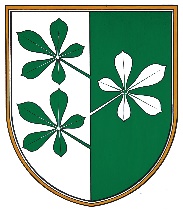 OBČINA KIDRIČEVOKopališka ulica 142325 Kidričevotel: 02/799-06-10, fax:02/799-06-19Številka: 223-11/2010-16Datum:  22. 5. 2020                                    OCENA  IN POROČILO IZVAJANJA OBČINSKEGA PROGRAMA  VARNOSTI OBČINE  KIDRIČEVO V LETU 2019MAJ, 2020Na podlagi tretjega odstavka 6. člena Zakona o občinskem redarstvu (Uradni list RS, št. 139/06 in 9/17; ZORed), je Občinski svet Občine Kidričevo na svoji redni seji dne _________  2020 sprejel OCENOIZVAJANJA OBČINSKEGA PROGRAMA VARNOSTI OBČINE KIDRIČEVOPravna podlagaObčinski program varnosti Občine Kidričevo, ki je bil sprejet na seji občinskega sveta dne 18. 12. 2008 je temeljni strateški dokument trajne narave, v katerem so opredeljena izhodišča za zagotavljanje varnega in kvalitetnega življenja prebivalcev občine. Namen programa varnosti Občine Kidričevo je določiti enotne kriterije za zagotavljanje javne varnosti v Občini Kidričevo in opredeliti ukrepe, ki zagotavljajo javno varnost na območju občine. Določila prvega odstavka 6. člena Zakona o občinskem redarstvu opredeljujejo Občinski svet kot občinski organ, ki na predlog župana sprejme občinski program varnosti s katerim na podlagi ocene varnostnih razmer v občini podrobneje določi vrsto in obseg nalog občinskega redarstva. Ker  je minilo eno leto od zadnje ocene izvajanja Občinskega  programa varnosti, je potrebno v skladu z določili tretjega odstavka, 6. člena ZORed-a oceniti njegovo izvajanje. To pomeni, da ne gre zgolj za oceno uresničevanja zapisanih nalog naloženih občinskim redarjem, temveč tudi za smernice za prenovo programa in sprejem novih usmeritev za naslednje enoletno obdobje. V skladu z ZORed-om in navodili Službe Vlade RS za lokalno samoupravo in regionalno politiko, štev. 540/09-030-1/2010-8, z dne 8.1.2010 mora oceno izvajanja občinskega programa varnosti na predlog župana sprejeti na svoji seji občinski svet.pORočilo o delu MEDobčinskega redarstva NA OBMOČJU OBČINE KIDRIČEVO v letu 2019V skladu s tretjim odstavkom 6. člena Zakona o občinskem redarstvu (Uradni list RS, št. 139/06 in 9/17, v nadaljevanju: ZORed), podajamo oceno izvajanja Občinskega programa varnosti Občine Kidričevo v letu 2019.V letu 2019 smo izvajali naloge, ki smo si jih zadali v Programu dela Medobčinskega redarstva za leto 2019. Poleg tega smo sledili osnovnim smernicam za delo na terenu sprejetih s strani občinske uprave, občinskih svetnikov in drugih organov soodgovornih za varnost na območju občine. V programu so bili posebej poudarjeni naslednji cilji:preventivno delovanje na področju prometne in splošne varnosti, vključevanje v vse preventivne akcije organizirane s strani države ali lokalne skupnosti,intenzivnejše izvajanje nalog občinskih redarjev na področju vzdrževanja javnega reda in miru na območju Občine Kidričevo, kar pomeni delo v nočnem času in ob dela prostih dnevih,sodelovanje s policijo, inšpekcijskimi službami in občinskimi organi, ki so odgovorni za splošno in prometno varnost na območju Občine Kidričevo. Posebej okrepiti opazovalno službo na točkah, kjer se zbira mladina in posredovati čim bolj kvalitetne in uporabne podatke drugim organom, stalni stik z občani, ki se izkazuje skozi:* stalno prisotnost na terenu ter dostopnost slehernemu občanu, * sprejem informacij s strani občanov, reševanje problemov ali posredovanje istim pristojnim službam,* podajanje pobud za izboljšanje splošne in prometne varnosti,* nudenje pravočasnih in kvalitetnih informacij občanom vezanih za delo občinskih redarjev.V letu 2019 smo poleg nadzora nad mirujočim prometom intenzivno izvajali naslednje aktivnosti:umirjanje hitrosti vožnje z našo preventivno prisotnostjo na kritičnih točkah in izvajanje meritev hitrosti s samodejno merilno napravo, ki prekrške slikovno dokumentira,sodelovanje v preventivnih akcijah organiziranih na državni ravni, z osnovnim ciljem zagotavljanja varnosti najšibkejšim udeležencem v cestnem prometu kot so na primer pešci in kolesarji,  zagotavljanje kvalitetnejšega pretoka informacij med organi, kakor tudi med redarstvom in občani,izvajanje skupnih akcij in nalog z inšpekcijskimi službami,redno spremljanje dogajanj na terenu, seznanitev pristojnih občinskih organov s problematiko na terenu in hkrati podajanje pobud in predlogov za odpravo pomanjkljivosti,izvajanje nalog na odpravi ali zmanjšanju števila kršitev, ki so posebej moteči za večino občanov, kot so pobiranje pasjih iztrebkov, vodenje psa na povodcu, uživanje alkohola na javnem kraju, ki ni namenjen za točenje alkoholnih pijač,vožnja na rekreacijskih poteh in vožnja tam, kjer je to s prometno signalizacijo prepovedano ali omejeno za določeno vrsto vozil.a) Nadzor nad prometom v Občini KidričevoDel svojega delovnega časa občinski redarji še naprej posvečamo nadzoru nad mirujočim prometom, vendar je ta segment našega dela iz leta v leto manjši, v primerjavi z drugimi nalogami. Posebej to velja za izvajanje naših nalog v občinah, kjer ni urejenih plačljivih parkirišč in kjer problematika napačnega parkiranja bistveno ne vpliva na varnost cestnega prometa. Tudi sam nadzor nad mirujočim prometom ni več zgolj nadzor, izrekanje glob ali opozoril, temveč je to splet več aktivnosti povezanih v osnovni cilj, to je izboljšanje stanja. V Občini Kidričevo redarska služba opravlja preventivne oglede in izvaja nadzor nad spoštovanjem cestno prometnih predpisov v zvezi s parkiranjem vozil in upoštevanjem prometne signalizacije. Prav tako smo opravljali naloge na problematiki, ki so jo izpostavili občinski svetniki, kot je večja prisotnost na cestah, na katere se vključujejo delovni stroji in traktorji neposredno z obdelovalnih kmetijskih površin, nadzor nad parkiranjem na Tovarniški cesti, povečali smo prisotnost in nadzor na varnih šolskih poteh skozi celotno šolsko obdobje; v Kidričevem, Apačah in Kungoti redno opravljamo nadzor nad parkiranjem na pločnikih in stezah namenjenih pešcem in kolesarjem; na območju naselij Njiverce, Zgornje Jablane, Strnišče pogosteje nadziramo spoštovanje prepovedi vožnje za tovorna vozila. V pozno popoldanskem času opravljamo nadzor po točkah, kjer se občasno zbirajo mladostniki na območju celotnega naselja Kidričevo, športnega parka Cirkovce, športni park in okolica Doma krajanov Apače, center naselja Lovrenc na Dravskem polju (pokopališče, športno igrišče), kjer poleg nadzora nad spoštovanjem določb predpisov, ki urejajo JRM nadziramo tudi vožnjo z mopedi in uporabo varnostnih čelad.Na področju varnosti cestnega prometa, ki ga urejata Zakon o pravilih cestnega prometa (ZPrCP-UPB2) in Zakon o cestah (ZCes), smo v letu 2019 obravnavali 185 (leto 2018-159) kršitev določb predpisov, ki urejajo varnost cestnega prometa. Od tega jih je 142 evidentiranih v aplikaciji Prekrškovni organ, od tega je bilo v 49 postopkih izrečeno ustno opozorilo. Od skupnega števila prekrškov je bilo 136 (leto 2018-108) prekrškov prekoračitve najvišje dovoljene hitrosti vožnje. Pred začetkom šolskega leta smo pripravili načrt prisotnosti za sodelovanje pri zagotavljanju Varne šolske poti za mesec september 2019. Težišče je bilo na nadzoru prehodnosti šolskih poti (preprečevanje parkiranja vozil na pločnikih, zelenici nasproti avtobusnega obračališča in na prehodih za pešce), preprečevanju nepotrebnih manevrov z vozilom v okolici šole, uporaba varnostnega pasu in uporaba otroških sedežev pri prevozu otrok, ter uporaba rumenih rutic za otroke  2. razreda. V času izvajanja te aktivnosti smo v okolici OŠ Kidričevo izrekli 8 opozoril, v okolici OŠ Cirkovce pa 4 opozorila staršem ali skrbnikom, ki so svoje otroke pripeljali v šolo  zaradi naslednjih ugotovljenih prekrškov:-neuporaba varnostnega pasu, tako pri voznikih, kot pri potnikih (4),- prečkanje ceste izven prehoda za pešce (3)-parkiranje na zelenici nasproti avtobusnega postajališča, ali tam, kjer je to prepovedano (5).Ugotovili smo, da del mladostnikov in redkeje odraslih ne poskrbi dovolj za svojo vidnost, ko se sprehaja v mraku. Občane smo opozarjali na nevarnost in jim razdeljevali kresničke in odsevne trakove. Za tovrstne prekrške smo izrekli 9 opozoril pešcem.Na področju prometa smo ugotovili še naslednje kršitve, ki smo jih s preventivno prisotnostjo in izvajanjem ukrepov želeli odpraviti :občasno parkiranje vozil ob ali na stezi za pešce v smeri proti naselju Kungota in parkiranje na bankini, zaradi česa smo  v letu 2019 izdali 6 opozoril, neupravičeno parkiranje na parkirnem prostoru za invalida, nismo obravnavali, parkiranje vozil na prostorih namenjenih za dostavo na območju VVZ Kidričevo, kjer smo izdali 1 plačilni nalog in 6 opozoril,parkiranje na avtobusnih postajališčih na območju celotne občine, posebej tam, kjer so v bližini gostinski lokali, za kar smo izdali 2 opozorila, v drugih naseljih opažamo občasno nepravilno parkiranje ob vozišču, predvsem v naseljih Lovrenc na Dravskem polju in Apače ter v smeri iz G-1 Ptuj – Slovenska Bistrica v smeri Njiverc,parkiranje na zelenici v neposredni bližini križišča Tovarniške ceste in Industrijskega naselja, za kar smo izrekli 11 opozoril,neupoštevanje prometne signalizacije, za kar smo izdali 2 plačilna naloga in izrekli 8 opozoril,redno nadziramo parkiranje vozil pred športno dvorano Kidričevo, kjer posamezni športniki rekreativci parkirajo svoja vozila na zelenici, za kar smo izdali 3 opozorila,skozi preventivno akcijo »Varnostni pas« smo ugotovili 3 kršitve od tega so se vse zaključile s pisnim opozorilomobravnavali smo štiri zapuščena vozila na javni površini na območju naselja Kidričevo, kjer sta dva upoštevala odredbo o odstranitvi zapuščenega vozila, eno vozilo smo morali odstraniti, postopek zoper lastnika enega zapuščenega vozila pa še poteka.Pregled ugotovljenih prekrškov v letu 2019  b) Nadzor hitrosti vožnje s samodejno merilno napravoV letu 2019 smo nadaljevali z nadzorom hitrosti vožnje s samodejno merilno napravo, ki prekrške slikovno dokumentira. Meritve hitrosti smo izvajali na točkah ali območjih, kjer so to potrebo preko občinske uprave izrazili posamezni občani, osnovne šole in na seji SPVCP učenci OŠ sami, Svet za preventivo in vzgojo v cestnem prometu. Nadzor smo izvedli na naslednjih točkah:Apače 232, Apače 248a,Cirkovce 76,Kungota 138,Kungota 17,Mihovce 53,Njiverce vas 29,Njiverce vas 7,Starošince 15,Nekoliko slabši rezultati so ugotovljeni na lokaciji v naseljih Apače 232 in Mihovce 53, kjer smo tako kot v letu 2018 ugotovili največ kršitev. Prvi nadzori hitrosti v letu 2019 so pokazali izredno slabo stanje na območju posameznih točk v naselju, izstopajoče slabe ugotovitve so v naselju Mihovce, kjer je število kršitev kakor tudi izmerjene hitrosti visoko nad omejitvijo, s vsakim nadzorom pa je število kršitev in povprečna hitrost vožnje upadalo.   Tabelarni pregled prekrškov v zvezi s prekoračitvijo hitrosti, ugotovljenihs samodejno merilno napravo v letu 2019 v primerjavi z leti 2016 do 2018TABELA 1Ker se vsako leto opravi različno število ur nadzora s samodejno merilno napravo, smo določili koeficient, ki ga dobimo tako, da število prekrškov delimo s številom opravljenih ur meritev. Najvišja izmerjena hitrost je ugotovljena v Kungoti in sicer 93 km/h.TABELA 2ATABELA 2Bc) Nadzor nad javnim redom in mirom v občini Kidričevo Po vprašanju splošne varnosti smo izvajali obhode v pozno popoldanskem in nočnem času, ter nadzirali točke navedene v Občinskem programu varnosti. Ugotovili smo občasno zbiranje mladostnikov izza OŠ Cirkovce in OŠ v Kidričevem, ter v Kidričevem ob robu gozdička ob potki, ki vodi od garaž. Predvsem mladoletne osebe (osnovnošolske otroke) opozarjamo na vožnjo s skuterji brez varnostnih čelad (posebej sovoznik) in na način in hitrost vožnje skozi naselje. Občasno prihaja do zbiranja mlajših oseb na območju športnega igrišča Lovrenc na Dravskem polju, splošno pa je center naselja Lovrenc na Dravskem polju izredno dobro obiskan v popoldanskem času ob vikendih s strani občanov različnih generacij. Sprejeli smo več prijav zaradi pogostih pasjih iztrebkov na javnih površinah (zelenice okoli blokov). Po nadzoru določb Odloka o JRM na območju Občine Kidričevo smo izrekli eno opozorila, ker vodnica psa ni imela pri sebi vrečke za pobiranje pasjih iztrebkov (Kidričevo), nepravilnega vodenja psa na javni površini nismo ugotovili. V letu 2019 smo sprejeli smo več pobud-prijav zaradi brskanja po zabojnikih za smeti s strani tujcev, najpogosteje gre za pripadnike romske narodnosti iz obmejnih hrvaških vasi. Posebno pozornost vzdrževanju javnega reda in miru posvečamo pred in v času božično-novoletnih praznikov, ko se v centru naselja Kidričevo, zaradi drsališča in številnih prireditev, zadržuje v večernih urah večje število ljudi in ko poleg kršitev po mirujočem prometu lahko pride do kršitev javnega reda in miru.Cilji, ki jih želimo doseči v letu 2020 so:Z rednimi redarskimi obhodi (peš ali z vozilom) zagotoviti prisotnost v vseh delih naše krajevne pristojnosti. Potrudili se bomo poboljšati stanje na področju spoštovanja prometne signalizacije, predvsem omejitvi vožnje za posamezne vrste vozil in omejitve prometa vozil zaradi preseganja največje skupne mase vozila.Povečati prisotnost na rekreacijskih in kolesarskih poteh, predvsem v poznih večernih urah.Nadaljevati skupne akcije s policisti Policijske postaje Ptuj na področju prometa in predvsem na področju nadzora točk, kjer bi lahko prihajalo do zbiranja oseb zaradi uživanja alkohola in posledično kršitev določb Odloka o JRM na območju občine Kidričevo in določb ZJRM-1.Spremljati novosti na področju zakonodaje, dajati pripombe in pobude za izboljšavo zakonskih določb oziroma odpravo pomanjkljivosti, ter v določenih zadevah slediti dosedanji praksi pri vodenju in odločanju v prekrškovnem postopku.Po potrebi in po dogovoru z občinsko upravo in glede na ugotovitve na terenu, izvajati plansko merjenje hitrosti s stacionarnim radarjem, kjer bomo radar imeli v najemu. Nadaljevali bomo s sodelovanjem v akcijah, ki se bodo izvajale na območju Občine Kidričevo in na območju drugih občin, kjer smo  krajevno pristojni, kot so »Varna šolska pot«, »Varnostni pas«, »Bodi preVIDEN« in druge.S prilagajanjem delovnega časa zagotoviti prisotnost občinskih redarjev na terenu v času, ko se dejanja, ki so prekrški tudi najpogosteje izvajajo.V primeru novega vala epidemije bomo kot spomladi delovni čas in delovne naloge prilagodili potrebam na terenu ter se v dogovoru s policijo in predstavniki civilne zaščite vključili v nadzor določb sprejetih za omejevanje širjenja epidemije.Organiziranost, KADROVSKA SESTAVA IN VODENJE         MEDOBČinskega redarstvaOrganiziranost redarske službe je bila izvedena na podlagi sprejetega Odloka o  ustanovitvi organov Skupne občinske uprave občin v Spodnjem Podravju, katerega so sprejele na sejah občinskih svetov občine ustanoviteljice.Iz omenjenega akta je razvidna ustanovitev Medobčinskega redarstva občin  ustanoviteljic Skupne občinske uprave občin v Spodnjem Podravju, kot tudi delovanje redarjev v okviru ustanovljenega medobčinskega redarstva, njihove pristojnosti in naloge. Poleg nalog, ki jih redar izvaja v skladu z Zakonom o občinskem redarstvu, Zakonom o pravilih cestnega prometa, Zakonom o varstvu javnega reda in miru, Zakonom o prekrških, Zakonom o zaščiti živali in drugimi zakoni, kot tudi akti in predpisi občin, opravlja tudi naloge s področja nudenja pomoči občinskemu inšpektorju.V Medobčinskem redarstvu je sistemiziranih 11 delovnih mest po naslednjem:vodja medobčinskih redarjevdevet občinskih redarjevprekrškovni organ VII. stopnje Medobčinsko redarstvo vodi vodja redarstva, kateri odgovarja za izvrševanje upravnih nalog, ki sodijo v krajevno pristojnost posamezne občine, županu in direktorju oziroma drugi s strani župana pooblaščeni osebi občinske uprave te občine, za delo Medobčinskega redarstva Skupne občinske uprave občin v Spodnjem Podravju v celoti, pa skupaj vsem županom občin.Delo redarjev je bilo v preteklem letu usmerjano preko mesečnih in tedenskih načrtov dela v katerih so bile upoštevane tudi sugestije in predlogi za učinkovito delo s strani  predstavnikov policije, ter predlogov in zahtev pooblaščenih oseb občin v naši krajevni pristojnosti.  3.  Pogoji za delovanje  MEDObčinskega redarstva (prostori,         oprema, vozila, sredstva zvez)Med materialne in druge pogoje za delovanje redarstva in redarjev lahko uvrščamo prostore redarske službe, opremo, ki jo uporabljajo redarji, uniformo, simbole in oznake redarstva ter službeno izkaznico redarjev. Opremo redarjev določa Pravilnik o opremi in načinu uporabe opreme občinskih redarjev (Uradni list RS, štev. 78/07), uniformo, simbole in oznake ter službeno izkaznico pa določa Pravilnik o enotni uniformi, označbah in službeni izkaznici občinskih redarjev (Uradni list RS št. 103/07 in 64/10), ki ga je izdal minister za notranje zadeve.Občinski redarji imajo pripadajočo osebno in kolektivno opremo (v skladu s pravilniki, ki urejajo to področje). Sredstva zveze z občinskimi redarji na terenu so mobilni telefoni.Lastne samodejne merilne naprave za nadzor hitrosti vožnje (radar) nimamo in je v tekočem letu ne načrtujemo kupiti. Samodejno merilno napravo bomo imeli v najemu. Za izvajanje svojih nalog imamo na razpolago dva označena vozila medobčinskega redarstva in tri službena kolesa. Od delovnih sredstev imamo službeni telefon (dežurni telefon), ki ga ima pri sebi službujoča patrulja ali občinski redar posameznik na terenu.     4. OBVEŠČANJE O ZADRŽANJU IN UPORABI PRISILNIH SREDSTEVO izvedbi pooblastila varnostnega pregleda, zadržanja osebe in uporabi prisilnih sredstev mora občinski redar napisati poročilo in ga predložiti v pregled vodji redarstva oziroma svojemu nadrejenemu ali osebi, ki jo ta pooblasti. V primeru, da je osebi med postopkom povzročena telesna poškodba ali smrt, je vodja  redarstva  dolžan nemudoma oziroma takoj obvestiti župana občine, oz. osebo, ki jo ta pooblasti.V obvestilu županu mora vodja redarske službe navesti podatke o osebi, razlogu, času in kraju zadržanja, uporabi prisilnega sredstva, vrste uporabljenega prisilnega sredstva ter podatke o drugih okoliščinah in dejstvih, ki so pomembna za oceno zakonitosti in strokovnosti ravnanja občinskega redarja. V letu 2019 na območju Občine Kidričevo, kjer je krajevno pristojno Medobčinsko redarstvo SOU SP, niso bila uporabljena  prisilna sredstva.5. ZAKLJUČEKOcena izvajanja občinskega programa varnosti je pokazala zadovoljivo stanje na tem področju, predvsem pa potrebo po nadaljnji krepitvi in intenziviranju dela občinskih redarjev tudi v pozno popoldanskem in nočnem času, predvsem v noči, ki ji sledi dela prost dan. Za dosego ciljev, zadanih ob sprejemu Občinskega programa varnosti Občine Kidričevo bo v tekočem letu 2020, potrebna še večja njihova angažiranost v navedenem času, ter strokovnost in učinkovitost pri delu. Posebno pozornost je treba posvetiti najšibkejšim udeležencem v prometu kot so otroci in kolesarji, ter intenzivno vključevanje v vse preventivne akcije. Potrebno je redno nadzirati stanje prometnih površin namenjenim pešcem in kolesarjem. Še intenzivneje je potrebno nadzirati spoštovanje omejitve vožnje tovornih vozil, katerih skupna masa presega najvišjo dovoljeno skupno maso določeno s prometno signalizacijo.Poleg navedenega se pričakuje ustrezno ukrepanje na prijave občanov predvsem zaradi dogodkov, ki negativno vplivajo na občutek varnosti občanov, ter določeno pozornost posvetiti tudi načinu vodenja psov in pobiranju pasjih iztrebkov na asfaltnih površinah v naseljih.V primeru ponovitve epidemije je kot spomladi potrebno uskladiti delovanje medobčinskega redarstva, civilne zaščite in policije zaradi nadzora nad spoštovanjem določb predpisov sprejetih zaradi širjenja epidemije in s preventivnimi ukrepi opozarjati občane na nevarnost v primeru nespoštovanja le teh.Prav tako je potrebno nadaljevati aktivno delovanje v SPVCP Občine Kidričevo ter s svojimi izkušnjami in seznanjenostjo z prometno varnostno problematiko dati svoj prispevek k vzdrževanju oziroma izboljšanju stanja na tem področju.V skladu z zgoraj prikazano oceno varnostnih razmer, ki je sestavljena in usklajena z redarsko službo, policijo ter drugimi subjekti, ki v občini delujejo na področju varnosti, je utemeljen predlog po angažiranju redarjev na območju Občine Kidričevo in njihovem usklajenem delovanju s predstavniki Policijske postaje Ptuj, ter drugimi subjekti v občini, ki lahko na tem področju dajo svoj prispevek.Pripravil:Robert BrkičVodja medobčinskega redarstva SOU SP                                                                                                                 Občina Kidričevo                                                                                                                                                                                                                            župan                                                                                                                Anton LESKOVAR    Opis prekrškaŠt. prekrškov 2019 (2018) Izdan plačilni nalogIzdano opozoriloOpombaNeupoštevanje prom. signalizacije10 (6)28Neuporaba varnostnega. pasu7 (6)/7Parkiranje v bližini križišča11 (5)/11Parkiranje na avtobus. postajališču2 (2)/2Park. na pločniku ali stezi za pešce6 (4)/6Parkiranje na park. prost. za invalida0 (3)//Nepravilno parkiranje-ostalo7 (13)25zelenice, prostor za dostavoPrečkanje ceste izven prehoda3 (5)/3Neoznačenost pešcev na cestah9 (6)/9SKUPAJ:55 (51)451Kraj prekrškaUgotovljenih prekoračitev  Opravljenih ur meritevKoeficient prekrškov /uroŠt. kazenskih točk na lokacijiApače 2323511,53,0457Apače 248a11,250,83Cirkovce 76102,54,023Kungota 138108,751,1433Kungota 1711,250,83Mihovce 5369135,31223Njiverce vas 2942,51,66Njiverce vas 721,51,330Starošince 1541,253,20SKUPAJ 2019SKUPAJ 2018SKUPAJ 2017SKUPAJ 2016136108524843,25h35h30h20h3,143,091,732,40348220130138PrekoračitevŠt. ugotovljenih prekrškovUkrepDelež (%)Prekoračitev 5 - 44Globa 80 EUR 32,35Prekoračitev od 10 - 68Globa 250 EUR  in 3KT50,00Prekoračitev od 20 - 18Globa 500 EUR in 5 KT13,24Prekoračitev nad 30 - 6Globa 1000 EUR in 9KT  4,41Omejitev hitrosti vožnje v km/hPovprečna izmerjena hitrost v km/h///64,76 (v letu 2018 je bila 63,45)